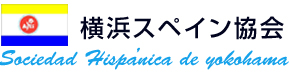 　　　　　　　　　　　　　　　　　　　　　　　　　　　　　　　　　　　　2022年11月 5日＜清泉女子大学名誉教授・吉田彩子先生ご指導のサークル開講のご案内＞今までに「ドン・キホーテ」や「模範小説」等、スペイン小説の代表的作家ミゲル・セルバンテスの作品の講読をご指導頂きましたが今般も吉田彩子先生のご指導の下スペイン文学を学びたいと思います。この度は先生のご了承を頂き、スペイン語クラスとは異なり参加者の希望に沿ったテーマを選び教材や進め方についても先生にご相談しながら活動するサークルです。参加者の意向をより多く先生のご指導に反映して頂く事になります。　　　　　　サークルの運営面は参加者の受け持ちとなります。新たに講座を始めるにあたり吉田先生と相談、以下の通り進めて頂くことでご承諾を頂きましたので皆様にお知らせ致します。１）開講日：毎月第３木曜日もしくは金曜日で参加希望者の多い曜日と致します。第１回目：2023年1月開講時間：14:00~15:30２）講座形式：ZOOM講座コロナ感染が沈静化した時点で「かながわ県民センター」で対面講座に移行の予定。３）講座内容：「Mientres ellas duermen」「女が眠るとき」1968年から1988年に書かれた14編の短編集作家　スペイン現代文学・ハビエル・マリアス（1951～2022）ハビエル・マリアスは　2022年9月にコロナ感染症で亡くなりましたがノーベル文学賞候補にもなったこともあり吉田先生お薦めのスペインの作家です。＊初回はスペインの現代文学について時代背景のご紹介をして頂きながら1番目の3ぺージで構成されている短編を教材に学びます。＊教材は申し込み頂いた方に後日入手方法をご連絡致します。４）参加費：参加者で負担する為、参加人数によって決定します。1,500円~2,500円/1回　を予定しており、詳細が決まり次第参加費、お支払い方法をお知らせ致します。＊参加申し込みは次の参加申し込みフォームにご記入の上ご返送下さい。⇒福長昭代　E-mail: akkyo-106@jcom.home.ne.jp◆_________________________________________◆　　　　　　　　参加申し込みフォーム　　　　申込締切り日:11月30日　　　　　2022年　　月　　日　　　　　　　　　　　　 お名前　　　　　　　　　　　     E-mail                             　参加希望の曜日をお選びください。⇒毎月第３週の（　）木曜日または（　）金曜日　　　＊なお、受講者は申し込み順に15人までとさせて頂きますのでご了承下さるようお願い致します。